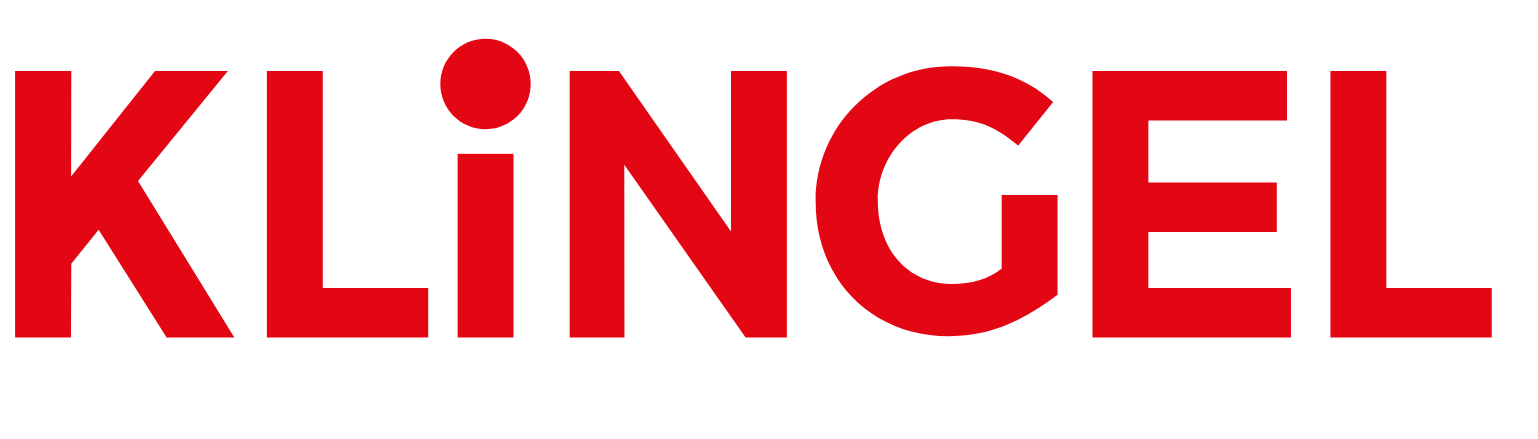 Lehdistötiedote 1.7.2020		     Klingelin syysmallisto 2020
Syksyn koputellessa ovella on aika esitellä Klingelin värejä ujostelematon syysmallisto 2020. Kevään ja kesän värit säilyttävät asemansa ja ihastuttavat myös syysmuodissa. Räiskyvien värien lisäksi paluun tekevät tyylikkäät kuvioinnit.

Väritykitys on tullut jäädäkseen
Kesämuodista tutut, iloisen raikkaat värisävyt ja nyanssit tarjoilevat upean kattauksen valinnanvaraa tulevana syksynä luonnonvärien jäädessä syrjemmälle. Raikkaita värejä nähdään Klingelin muodissa varsinkin yksivärisissä vaatteissa, joissa värien intensiivisyys korostuu ja antaa vaatteelle konstailematonta persoonallisuutta. 

Klingelin vaatteista löytyy lisäksi runsaasti viileän tyylikkäitä petrolin sävyjä, samoin kuin hempeää vaaleanliilaa, joka raikastaa sateisenkin syyspäivän. 

Yksi syksyn trendikkäimmistä väreistä on maanläheinen sammaleenvihreä, joka tuo lähimetsän raikkautta vaatekaappiin.

Tervetuloa takaisin ruudut, eläinkuosit ja ikivihreä kukkaketoRuutukuviointi on Klingelin mallistossa tänä syksynä kuosien ehdoton ykkönen. Mitä olisikaan syksy ilman klassista ruutua yhdistettynä suloisesti lämmittäviin materiaaleihin? Glencheck-ruudullinen jakku, housut ja hame ovat ne vaatekappaleet, jotka näyttävät tien arjen catwalkilla. 

Villieläinkuosit ovat aina olleet Klingelin valovoimaisimpia kuoseja, ja ne ovat sitä myös tänä syksynä. Syysmallistomme tarjoilee tätä ilmaisuvoimaista kuosia niin klassisissa leikkauksissa kuin näyttävämmissä statement-vaatekappaleissa, joiden avulla on helppo stailata asu kuin asu. 

Myös kukkakuosi on palannut vahvempana kuin koskaan. Klingelin syysmallisto kukoistaa upeasti muiden kukkien kuihtuessa, ja myös ne, joilla on viherpeukalo keskellä kämmentä, saavat nauttia kukkaloistosta kesän kääntyessä syksyyn.

Kauden tärkein asusteSyysasuste, jolla on eniten taikavoimaa, on tänä syksynä huivi. Klingel panostaa huivivalikoimaansa ja herkuttelee erityylisillä huiveilla, jotka piristävät asukokonaisuutta muutenkin kuin vain kaulan ympärillä. Huivi solmitaan nyt myös laukun somisteeksi tai kietaistaan tyylikkäästi hiuksiin. 

Klingel on valmiina syksyyn – tervetuloa tutustumaan uuteen mallistoomme!  

Mallisto on myynnissä osoitteessa http://www.klingel.fi sekä kuvastoissa.Korkearesoluutioiset kuvat: http://www.mynewsdesk.com/fi/klingel/latest_mediaLisätiedot, kuvat ja tuotelainaukset: Maja Gustafsson, PR-vastaava, Klingel Nordics
+46 730 272 369
maja.gustafsson@klingel.se
Lisätietoa Klingelistä: Carina Bergudden, operatiivinen johtaja , Klingel Nordics
+46 706 686 086
carina.bergudden@klingel.se